   26.05.2021 г в рамках профессионального праздника Дня российского предпринимателяв МБОУ «Средняя общеобразовательная  школе №1» города Сорочинска состоялась встреча предпринимателей  Сорочинского городского округа со старшеклассниками  школы  «Я- предприниматель, и этим горжусь» .   В мероприятии приняли участие индивидуальные предприниматели: Бакиров Ренат Нагимуллаевич, Бекмухамедов Ильгиз Газизович, Новикова Наталья  Андреевна, Галкина Татьяна Михайловн; руководитель МФЦ Золоторева Марина Игоревна,  организатор встречи ведущий специалист отдела по экономике администрации городского округа  Яновская Т.В., директор школы Такмурзина Ольга Николаевна. Встреча проходила в формате круглого стола. Предприниматели рассказали свой путь становления предпринимателями, поделились своими успехами и трудностями  с которыми   сталкивались в повседневной работе. Отвечали на вопросы старшеклассников.  Золоторева М.Е. рассказала о работе МФЦ   по  регистрации в качестве индивидуального предпринимателя.. Учащиеся школы, присутствующие на мероприятии поздравили предпринимателей с профессиональным праздником  прочитали стихи. От этой встречи позитив получили не только школьники, но все присутствующие.. 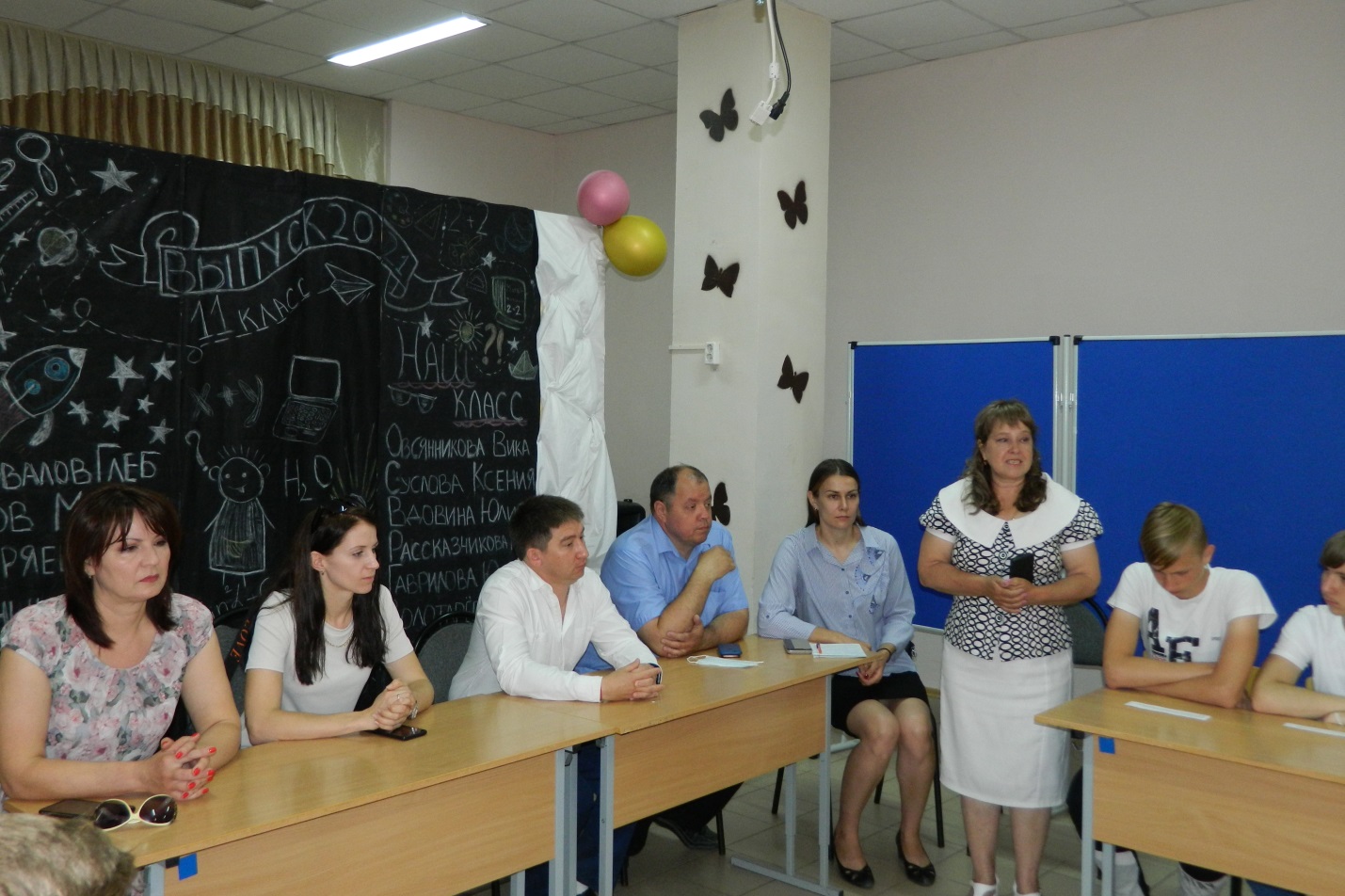 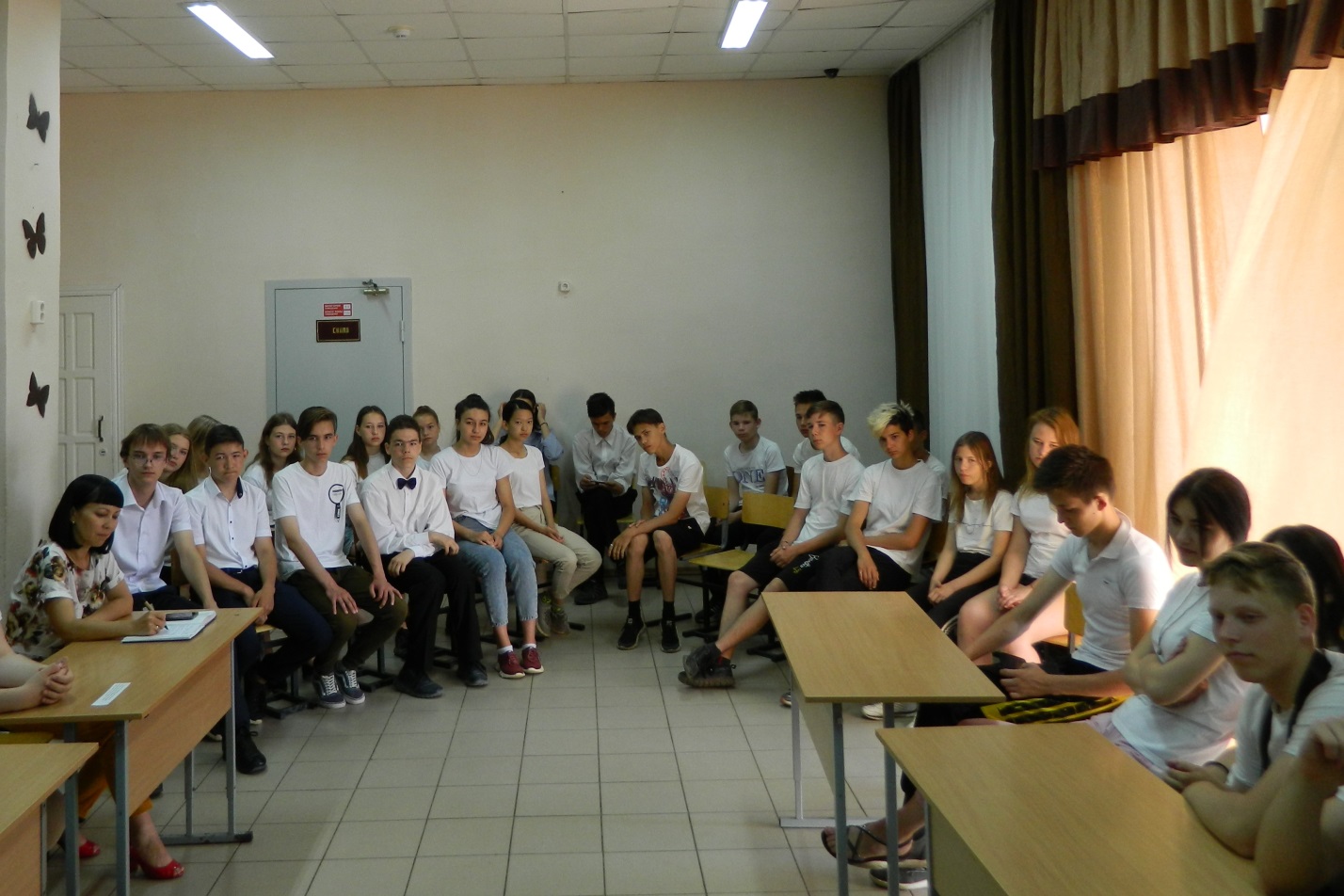 